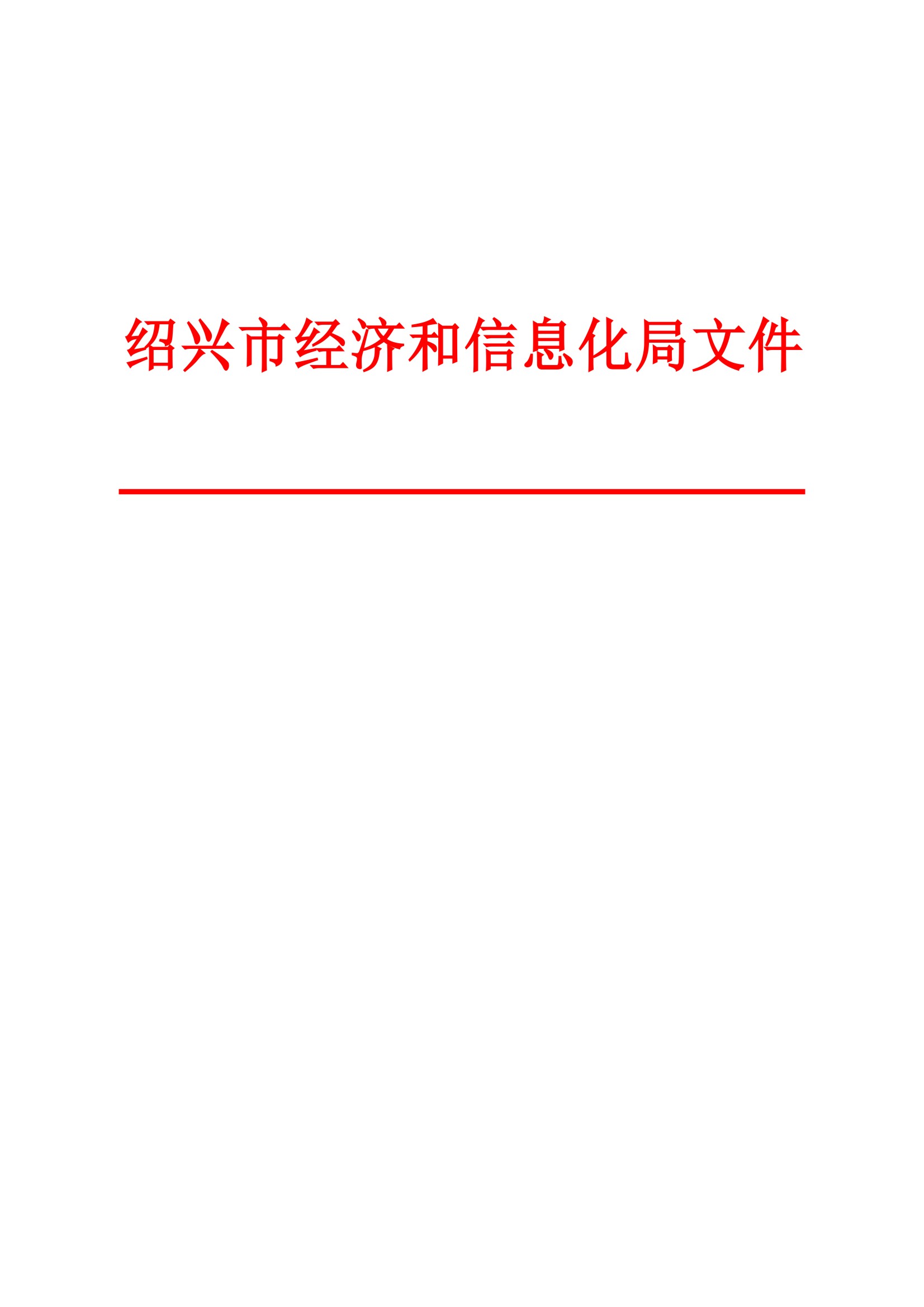 绍市经信〔2021〕1号关于切实加强冬春季工业企业疫情防控工作的通知各区、县（市）经信局、滨海新区经发局：为贯彻落实国务院疫情联防联控机制和省委、市委常委会关于抓好冬春季疫情防控工作要求，切实履行“管行业也要管疫情防控”责任，现就切实加强全市工业企业冬春季疫情防控工作有关事项通知如下：一、总体要求准确把握疫情防控形势，按照“防控为先、块抓条保、压实责任”原则，围绕“外防输入、内防反弹”的工作目标,认真实施“源头管控+硬核隔离+精密智控”的工作机制，着力堵漏洞、补短板、固根基，筑牢人物并防、监测预警、提前防控等工作防线，以工作的确定性应对风险的不确定性，确保全市工业企业和工业项目有序生产建设，确保工业企业疫情防控不发生失管漏管现象，确保工业企业不发生聚集性疫情，确保节后工业企业快速复工复产，继续交出工业领域疫情防控高分报表。二、工作重点1.严格落实“五有一网格”责任。充分发挥属地监管责任和企业主体作用，以高度政治责任感和强有力举措，坚决守好“小门”，每家企业自觉做到有疫情防控指南，有防控管理制度和责任人，有适量防护物资储备，有属地医疗卫生力量指导支持，有隔离场所和转运安排准备，实施网格化管理，组织开展重点人群信息登记、摸排和日常健康监测工作等情况。各地经信部门要会商属地相关职能部门，抓紧部署落实，逐一通知指导到每家企业，并细化工作要求，确保落实到位。2.全面开展摸排准备。各地经信部门要按照“全面排查、突出重点、提前准备”的要求，重点开展以下摸排：一是员工去留情况摸排。组织开展企业员工去留过春节情况摸排，并积极为留绍过节员工营造舒适环境和创造良好条件。二是企业停复工摸排。及早开展企业春节前后停复工时间摸排，深入掌握第一手资料，为企业有序停复工提供有利条件，确保停复工期间安全、有序和稳定。三是防疫物资需求摸排。开展企业防疫物资需求情况摸排，及时指导企业做好防疫物资储备，全力保障冬春季企业防疫物资需求。3.认真落实防控要求。各地经信部门要会商相关职能部门指导工业企业做好疫情防控工作，确保重点区域、重点环节、重点人员防控到位，不留盲区死角。重点做到：一是落实疫情防控主体责任。严格落实企业主体责任，建立健全由企业“一把手”负总责的疫情防控工作领导机制，夯实责任分工，明确专人落实测温、亮码、戴口罩、日常清洁、通风消毒、保持社交距离、减少人员集聚等防疫规定。二是严格控制聚集性活动。按照非必要不举办的原则，严格控制企业大规模聚集性会议活动，50人以上集聚性会议活动应当制定疫情防控方案，提倡采取视频形式举行。原则上取消单位集体团拜和慰问、联欢等活动，创新慰问形式与方法。尽量减少室内聚集性文娱活动，合理压减各类迎春活动，严格落实防疫和应急处置措施。不组织大规模聚会聚餐，提倡聚会聚餐等控制在10人以下。三是健全防控应急响应机制。各地经信部门要指导工业企业建立健全疫情防控应急响应机制，一经发现可疑疫情，要即时启动应急响应，做到第一时间报告、第一时间处置、第一时间防控，尽最大可能把疫情控制在萌芽状态。三、强化保障1.加强组织领导。各地经信部门要高度重视工业企业冬春季疫情防控工作，按照“管行业也要防控疫情”的要求，周密部署，迅速行动，狠抓落实，全力做好企业疫情防控。要进一步健全疫情防控组织机构，细化责任分工，压实属地、相关责任部门、企业和员工“四方” 责任，确保统一指挥、高效运行、快速反应、措施得力，不发生失管漏管现象。2.抓紧制定方案。各地经信部门要结合实际，抓紧制定工作方案，明确责任措施，强化防疫储备，高效物资调度，织密各道环节，突出重点区域、重点环节和重点人员防控，守好企业“小门”，落实亮码测温，确保企业疫情防控和停复工安排高效统筹推进。3.精准指导服务。深化企业“三驻三服务”制度，充分发挥驻企服务员作用，指导企业精准开展疫情防控落实、企业“小门”管理、停复工安排、员工留绍引导等工作，及时协调解决企业存在难题。各地经信部门要联动属地“三驻三服务”工作专班，通过钉钉、微信等工作群，实行所驻企业疫情防控情况日报制度，及时沟通信息，确保服务精准到位。4.严格应急值守。严格执行24小时值班和领导带班制度，确保应急通信畅通，信息报告及时准确。一旦发现疫情，应第一时间报告情况，并立即启动应急响应，科学划定防控区域单元，确保最快速度、最高效率、最强措施处置到位。加强疫情跟踪研判，强化舆情监测引导，及时辟谣打谣，回应社会关切。 5.强化督查暗访。各地经信部门要切实加强企业疫情防控工作指导，不定期开展落实情况督查，加大突击检查和暗访力度，严查重点领域的薄弱环节，对落实不到位的企业和人员要及时予以通报和曝光，形成全社会齐抓共管、互相监督的浓厚氛围。绍兴市经济和信息化局2021年1月7日绍兴市经济和信息化局办公室                2021年1月7日印发